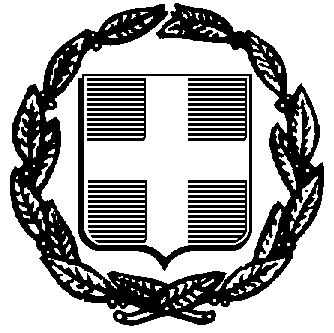 ΠΡΟΣΚΛΗΣΗΟ Δήμος Σπάρτης ενημερώνει τους ενδιαφερόμενους οικονομικούς φορείς ότι πρόκειται να προβεί στην «ΚΑΤΕΠΕΙΓΟΥΣΑ ΠΡΟΜΗΘΕΙΑ ΕΙΔΩΝ ΓΙΑ ΤΗΝ ΠΡΟΣΤΑΣΙΑ ΑΠΟ ΤΟΝ ΚΟΡΩΝΟΪΟ COVID – 19», ενδεικτικού προϋπολογισμού  19.931,75 € (συμπερ. του ΦΠΑ).Οι τεχνικές προδιαγραφές της ανωτέρω προμήθειας περιέχονται στην 1/2021 μελέτη του Τμήματος Προμηθειών και Εργασιών του Δήμου Σπάρτης. Η ανάθεση της προμήθειας θα διενεργηθεί με την διαδικασία της διαπραγμάτευσης κατά την περ. γ' της παρ. 2 του άρθρου 32 του ν. 4412/2016 λόγω του κατεπείγοντος ύστερα από την λήψη απόφασης της Οικονομικής Επιτροπής.Ύστερα από τα ανωτέρω παρακαλείσθε, όπως υποβάλλετε την προσφορά σας το αργότερο έως 4 Μαρτίου 2021 και ώρα 14:00 στο Πρωτόκολλο της Δ/νσης Οικονομικών Υπηρεσιών του Δήμου Σπάρτης στην Μαγούλα, ΤΚ 23100. Οι προσφορές θα αξιολογηθούν από την αρμόδια επιτροπή διαπραγμάτευσης. Η προσφορά του οικονομικού φορέα θα πρέπει να περιέχει:Α) Τα δικαιολογητικά συμμετοχής (περί μη συνδρομής των λόγων αποκλεισμού των παρ. 1 και 2 του άρθρου 73 του Ν.4412/16) δηλ.:1. Απόσπασμα του ποινικού μητρώου ή υπεύθυνη δήλωση του Ν.1599/86 ως αποδεικτικό μέσο με την οποία ο οικονομικός φορέας θα δηλώνει:α) Στην περίπτωση φυσικού προσώπου, ότι δεν υπάρχει εις βάρος του αμετάκλητη καταδικαστική απόφαση για τους λόγους που αναφέρονται στην παρ. 1 του άρθρου 73 του Ν.4412/16. β) Στην περίπτωση νομικού προσώπου (εταιρίας), ότι δεν υπάρχει αμετάκλητη καταδικαστική απόφαση για τους λόγους που αναφέρονται στην παρ. 1 του άρθρου 73 του Ν.4412/16 εις βάρος των εξής προσώπων:διαχειριστές στις περιπτώσεις εταιρειών περιορισμένης ευθύνης (Ε.Π.Ε.), ιδιωτικών κεφαλαιουχικών εταιρειών (Ι.Κ.Ε.) και προσωπικών εταιρειών (Ο.Ε. και Ε.Ε.), διευθύνοντα σύμβουλο και όλα τα μέλη του Διοικητικού Συμβουλίου στις περιπτώσεις ανωνύμων εταιρειών (Α.Ε.).μέλη του Διοικητικού Συμβουλίου στις περιπτώσεις των συνεταιρισμών καινόμιμους εκπροσώπους στις λοιπές περιπτώσεις νομικών προσώπων.      Στην περίπτωση αυτή η υπεύθυνη δήλωση υπογράφεται από τον νόμιμο εκπρόσωπο της  εταιρίας όπως αυτός ορίζεται στην περίπτωση 79Α του Ν.4412/16.2. Υπεύθυνη δήλωση Ν. 1599/86 του νόμιμου εκπρόσωπου του οικονομικού φορέα στην οποία θα δηλώνεται ότι δεν έχουν εκδοθεί σε βάρος του οικονομικού φορέα, σε χρονικό διάστημα δύο (2) ετών πριν από την ημερομηνία λήξης της προθεσμίας υποβολής προσφοράς, πράξεις επιβολής προστίμου από τα αρμόδια ελεγκτικά όργανα του Σώματος Επιθεώρησης Εργασίας για παραβάσεις της εργατικής νομοθεσίας. 3. Φορολογική ενημερότητα4. Ασφαλιστική ενημερότητα α) υπεύθυνη δήλωση Ν. 1599/86 στην οποία θα δηλώνονται οι φορείς κοινωνικής ασφάλισης (κύριας και επικουρικής) στους οποίους οφείλει  να καταβάλει εισφορές και β) πιστοποιητικά που εκδίδονται από τις αρμόδιες κατά περίπτωση αρχές όλων των φορέων κοινωνικής ασφάλισης (κύριας και επικουρικής) που έχει δηλώσει  ότι οφείλει εισφορές, από τα οποία να προκύπτει ότι είναι ενήμερος ως προς τις υποχρεώσεις του.5.Στην περίπτωση νομικών προσώπων επιπλέον απαιτείται η προσκόμιση αποδεικτικών της νόμιμης σύστασης και εκπροσώπησης.Β) Τα Δικαιολογητικά απόδειξης της επαγγελματικής καταλληλόλητας, δηλ:Πιστοποιητικό του οικείου Επαγγελματικού Επιμελητηρίου με το οποίο να πιστοποιείται η εγγραφή του οικονομικού φορέα στο Μητρώο του Επιμελητηρίου με την δραστηριότητα που ασκεί (σχετική με το αντικείμενο της προμήθειας). Το πιστοποιητικό θα πρέπει να έχει εκδοθεί έως τριάντα (30) εργάσιμες ημέρες πριν από την καταληκτική ημερομηνία προθεσμίας υποβολής της προσφοράς ή να βρίσκεται σε ισχύ)Γ) Την τεχνική προσφορά (σύμφωνα με τις τεχνικές προδιαγραφές) Δ) Το έντυπο οικονομικής προσφοράς (Στην οικονομική προσφορά του αναδόχου πρέπει να αναγράφονται ευκρινώς οι ποσότητες, οι τιμές μονάδας των ειδών σε ευρώ, το ποσοστό  του ΦΠΑ και το γενικό σύνολο της δαπάνης. Τα είδη της προμήθειας θα παραδοθούν στην αποθήκη της Οικονομικής Υπηρεσίας του Δήμου Σπάρτης  στην Μαγούλα. Η παράδοση των ειδών θα γίνει α) είτε  εφάπαξ σε διάστημα δέκα ημερών από την ανάθεσή τους β) είτε τμηματικά ως εξής: Παράδοση τουλάχιστον του 1/2 των ανατιθέμενων ποσοτήτων των ειδών εντός δέκα ημερών από την ανάθεσή τους και των υπολοίπων ποσοτήτων εντός του επόμενου μήνα. Τα έξοδα μεταφοράς που βαρύνουν τον ανάδοχο.Η παρούσα να αναρτηθεί στην ιστοσελίδα του Δήμου Σπάρτης και να αναρτηθεί στον πίνακα ανακοινώσεων του Δήμου.Ο ΔήμαρχοςΜε Ε.Δ. Η Αντιδήμαρχος Γεωργία ΔεδεδήμουΕΛΛΗΝΙΚΗ ΔΗΜΟΚΡΑΤΙΑ                                                                              ΝΟΜΟΣ ΛΑΚΩΝΙΑΣ                                                               ΔΗΜΟΣ ΣΠΑΡΤΗΣ                                                                                      Διεύθυνση Οικονομικών ΥπηρεσιώνΤμήμα Προμηθειών και Εργασιών                   Σπάρτη 1/3/2021                                                 Αρ. πρωτ.:3628 